桃園市立大有國民中學109學年度第一學期第一次評量試卷每題2分，共80分一、文法測驗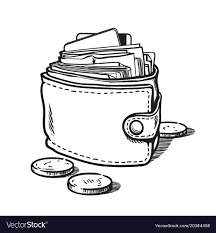 1. Look at the picture.  It’s a ______.                          (A)　key         (B)　ring        (C) bat          (D) wallet2. Amy: What ______ jacket do you wear?      Patty: Small.  (A) cultural      (B) leather     (C) size           (D) strange3. The girl over there is able to speak several 　　　, like English, French, Chinese, and even Japanese.(A) cases        (B) wishes     (C) programs　    (D) languages4. My sister is ______ the dark. She always sleeps with the light on.  (A) fill up      (B) afraid of     (C) famous for     (D) getting married5. Never ________ how much money you bring with you, or you’ll be in danger(危險). (A) hear of     (B) get to      (C) show off      (D) dress up6. Remember Uncle Jerry?  It’s been ten years since he left for Germany, 　　　?　
(A) did he　      (B) didn’t he　      (C) is it　        (D) hasn’t it7. Lisa really has to try her best to pass the English test, ___________? 
  (A) doesn’t she　   (B) does she　   (C) hasn’t she　    (D) has she8. Jim: 　　　 you taken the medicine yet?      Sue: Yes, I 　　　 it half an hour ago.　
  (A) Did; took　   ( B) Have; have taken　  (C) Have; took　  (D) Did; have taken9. That is going to be a problem for you,        ?  (A) will you      (B) isn’t it           (C) is that          (D) aren’t you10. My father          to Japan for days. He will fly back to  next Wednesday.
(A) went　      (B) has been        　(C) has gone　      (D) was going11. We are all          at the          news.(A) surprised ; surprising   (B) surprising ; surprising  (C) surprised ; surprised   (D) surprising ; surprised12. Sue seldom gets up early,          ? (A) isn’t she        (B) is she          (C) doesn’t she        (D) does she13. Ann: Gina has been in the bathroom 　　  　. What is she doing there?  Ben: I have no idea.   (A) since one hour	  (B) one hour ago	 (C) for one hour  	(D) about one hour14. Jason: 　　　 have you been married?  Bess: For more than ten years.  (A) How much	     (B) When	      (C) How long	       (D) How many times15. Amy: I haven’t heard from Dan for months. How is he doing?   Rita: Don’t you know 　　　 he has moved to Japan with his family?(A) that	         (B) to	           (C) is	          (D) how16. John feels tired 　　　 doing the same things every day. He’s thinking about quitting（辭去）his job.(A) in	         (B) about	       (C) of	          (D) at17. Many of my classmates have had the experience of taking an airplane, but I _________.(A) didn’t         (B) wasn’t        (C) won’t	      (D) haven’t18. Making a paper boat is interesting _______ the kids.   (A) in            (B) at            (C) on　	          (D) to19. I don’t want to take this road.  I’m        that big black dog over there.   (A) surprised at     (B) scared of     (C) interested in     (D) crazy about20. After watching the         movie, the little boy couldn’t fall asleep.   (A) scary          (B) scared       (C) bored          (D) excited21. Charlie is smart, and he studies very hard. We all think        is very possible for him to enter the best high school in Taoyuan.(A) one           (B) that        (C) there           (D) it22. Andy is       , no one likes being with him. (A) bored        (B) boring       (C) interested      (D) interesting23. I was surprised to know from the Facebook         Nora         with her boyfriend last week. (A) what ; breaks up   (B) X ; is breaking up  (C) that ; broke up   (D) that ; has broken up24. Alice: What is Tina talking about?  Do you know?   Tony: I don’t know. _______________. I can make sense of it, too.  I can’t make heads or tails of it. Well, just to play it safe, I’ll play baseball with her. It is a piece of cake to me.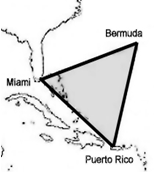 25. Look at the picture. It’s dangerous to sail across the Bermuda ______. Something terrible often happens in it.   (A) Square      (B) Circle      (C) Rectangle     (D) Triangle二、克漏字測驗 (26-30)(31-33)三、閱讀測驗(34-35)34. What might be a Valentine’s Day gift in Argentina? Some yummy candy. A dozen red roses. A beautiful card. An expensive ring.35. What is NOT true about Valentine’s Day? Some countries celebrate on different days. It’s a day to celebrate your love for someone. Everyone celebrates it in the same way. People get and give presents on this day.(36-37)36. Sarah’s friend has just bought a house and she wants to get her a Maneki-neko. Which of the following should she bring?37. Which is true about the reading?   (A) If you have bad luck, don’t buy a Maneki-neko figurine.   (B) Each Maneki-neko can bring different meanings. It is good to have one.   (C) There are few beckoning cat figurines in Japan.   (D) A Maneki-neko holds a fish, means it is hungry.(38-40)38. Which one has the closest meaning as “deterioration” in paragraph one? (A) becoming worse     (B) being creative     (C) speed up     (D) make sense of something39. Which one is true according to the article? (A) If students review their lessons or use what they have learned more often, they will learn better because what they have learned will become long-term memory. (B) The “tip-of-the-tongue phenomenon” is highly related with short-term memory because information processing is too slow. (C) It takes time for brain to get information from long-term memory, and staying up late can help. (D) We can hardly change our memory performance by living habits such as having good sleep and doing exercise regularly(規律地). 40. Which of the following is “Fridge-door-effect”? (A) “I studied all night for my history test. But when I got into the classroom this morning, I found that I left my pencil case home and had to borrow pens from my classmates.” – Harry (B) “Although my grandma is eighty, she is healthy and lives alone. We visit her every weekend, and she looks happy to see us. But she often calls me Betty while Betty is my cousin.” – Vicky (C) “I saw the movie “Still Alice” today. It is about a professor who got dementia (Alzheimer’s Disease 阿茲海默症), which made her forget the things that she was good at.” – Billy (D) “I asked Gary to pick our son up from school on his way home from food shopping. When he got home, I got two bags of food and a call from school teacher: our son was still there.” – Jenny年 級九考 試科 目英語科英語科英語科命 題範 圍Unit 1~ Review 1作 答時 間45分班 級姓 名座 號分 數When Francis Lee was a boy, he wanted to be an astronaut. He  (26)  TV one day in 1969 when he saw Neil Armstrong walk on the moon. Since then, he  (27)  of doing the same. Every night when there is a full moon, he  (28)  up at it for hours and imagines himself walking around on it. At the moment, however, he is working as a night-watchman at a meat factory. He has done the same job since he  (29)  school fifteen years ago, but he still hopes that one day his dream  (30)  true. He has heard that in the 21st century they will sell tickets to fly to the moon. For this reason, he has been saving half of his money every month for the past two years. astronaut 太空人  imagine 想像When Francis Lee was a boy, he wanted to be an astronaut. He  (26)  TV one day in 1969 when he saw Neil Armstrong walk on the moon. Since then, he  (27)  of doing the same. Every night when there is a full moon, he  (28)  up at it for hours and imagines himself walking around on it. At the moment, however, he is working as a night-watchman at a meat factory. He has done the same job since he  (29)  school fifteen years ago, but he still hopes that one day his dream  (30)  true. He has heard that in the 21st century they will sell tickets to fly to the moon. For this reason, he has been saving half of his money every month for the past two years. astronaut 太空人  imagine 想像When Francis Lee was a boy, he wanted to be an astronaut. He  (26)  TV one day in 1969 when he saw Neil Armstrong walk on the moon. Since then, he  (27)  of doing the same. Every night when there is a full moon, he  (28)  up at it for hours and imagines himself walking around on it. At the moment, however, he is working as a night-watchman at a meat factory. He has done the same job since he  (29)  school fifteen years ago, but he still hopes that one day his dream  (30)  true. He has heard that in the 21st century they will sell tickets to fly to the moon. For this reason, he has been saving half of his money every month for the past two years. astronaut 太空人  imagine 想像When Francis Lee was a boy, he wanted to be an astronaut. He  (26)  TV one day in 1969 when he saw Neil Armstrong walk on the moon. Since then, he  (27)  of doing the same. Every night when there is a full moon, he  (28)  up at it for hours and imagines himself walking around on it. At the moment, however, he is working as a night-watchman at a meat factory. He has done the same job since he  (29)  school fifteen years ago, but he still hopes that one day his dream  (30)  true. He has heard that in the 21st century they will sell tickets to fly to the moon. For this reason, he has been saving half of his money every month for the past two years. astronaut 太空人  imagine 想像When Francis Lee was a boy, he wanted to be an astronaut. He  (26)  TV one day in 1969 when he saw Neil Armstrong walk on the moon. Since then, he  (27)  of doing the same. Every night when there is a full moon, he  (28)  up at it for hours and imagines himself walking around on it. At the moment, however, he is working as a night-watchman at a meat factory. He has done the same job since he  (29)  school fifteen years ago, but he still hopes that one day his dream  (30)  true. He has heard that in the 21st century they will sell tickets to fly to the moon. For this reason, he has been saving half of his money every month for the past two years. astronaut 太空人  imagine 想像26. (A) watch(B) was watching(C) has watched(D) is watching(D) is watching27. (A) dreamed(B) was dreaming(C) has dreamed(D) dreams(D) dreams28. (A) looks(B) looked(C) has looked(D) is looking(D) is looking29. (A) leaves(B) is leaving(C) has left(D) left(D) left30. (A) will come(B) has come(C) came(D) comes(D) comes   Do you agree the old saying “Seeing is believing?”  In fact, we shouldn’t always 　(31)　 our eyes.  Although we can know the world better   (32)   our eyes, what we see may sometimes not be true.  Look at Picture A first.  Which line is the longest?  Your answer may be , but the three lines are the same length.  Then look at Picture B.  Which circle is bigger?  This is another easy question. Is your answer  ?  However, the two circles are the same size.  In these two cases, our eyes trick us, 　 (33) 　?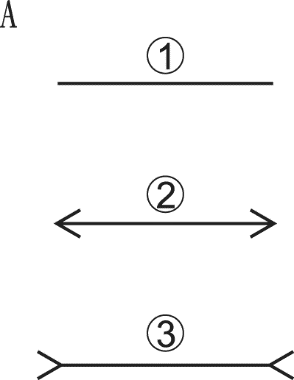 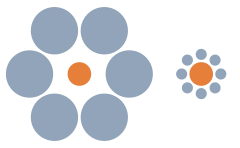 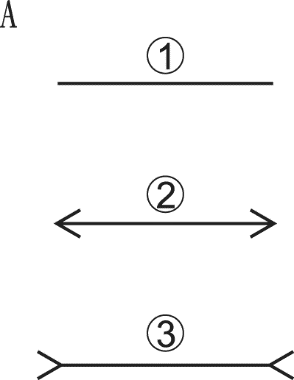 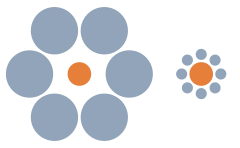 saying 諺語   length 長度   Do you agree the old saying “Seeing is believing?”  In fact, we shouldn’t always 　(31)　 our eyes.  Although we can know the world better   (32)   our eyes, what we see may sometimes not be true.  Look at Picture A first.  Which line is the longest?  Your answer may be , but the three lines are the same length.  Then look at Picture B.  Which circle is bigger?  This is another easy question. Is your answer  ?  However, the two circles are the same size.  In these two cases, our eyes trick us, 　 (33) 　?saying 諺語   length 長度   Do you agree the old saying “Seeing is believing?”  In fact, we shouldn’t always 　(31)　 our eyes.  Although we can know the world better   (32)   our eyes, what we see may sometimes not be true.  Look at Picture A first.  Which line is the longest?  Your answer may be , but the three lines are the same length.  Then look at Picture B.  Which circle is bigger?  This is another easy question. Is your answer  ?  However, the two circles are the same size.  In these two cases, our eyes trick us, 　 (33) 　?saying 諺語   length 長度   Do you agree the old saying “Seeing is believing?”  In fact, we shouldn’t always 　(31)　 our eyes.  Although we can know the world better   (32)   our eyes, what we see may sometimes not be true.  Look at Picture A first.  Which line is the longest?  Your answer may be , but the three lines are the same length.  Then look at Picture B.  Which circle is bigger?  This is another easy question. Is your answer  ?  However, the two circles are the same size.  In these two cases, our eyes trick us, 　 (33) 　?saying 諺語   length 長度   Do you agree the old saying “Seeing is believing?”  In fact, we shouldn’t always 　(31)　 our eyes.  Although we can know the world better   (32)   our eyes, what we see may sometimes not be true.  Look at Picture A first.  Which line is the longest?  Your answer may be , but the three lines are the same length.  Then look at Picture B.  Which circle is bigger?  This is another easy question. Is your answer  ?  However, the two circles are the same size.  In these two cases, our eyes trick us, 　 (33) 　?saying 諺語   length 長度   Do you agree the old saying “Seeing is believing?”  In fact, we shouldn’t always 　(31)　 our eyes.  Although we can know the world better   (32)   our eyes, what we see may sometimes not be true.  Look at Picture A first.  Which line is the longest?  Your answer may be , but the three lines are the same length.  Then look at Picture B.  Which circle is bigger?  This is another easy question. Is your answer  ?  However, the two circles are the same size.  In these two cases, our eyes trick us, 　 (33) 　?saying 諺語   length 長度31. (A) trusted(B) trust(C) trusting(D) to trust      32. (A) over(B) forward(C) through(D) below33. (A) don’t they(B) do we(C) do they(D) don’t weHappy Valentine’s Day! This holiday is different around the world. In the US, when you love with someone, you might give them chocolate or roses. Here are some other examples:In Argentina(阿根廷), people celebrate Valentine’s Day all week. During the week, when you kiss someone, they’ll give you a sweet treat.In Taiwan, people celebrate Chinese Valentine’s Day, called Qixi, on the seventh day of the seventh month on the lunar calendar. It’s a good idea to get a small present for your lover. Also, some people go to a temple to pray for a good relationship.In Japan, women give men chocolate on February 14. Then, on March 14, or White Day, men give women chocolate back.In South Korea, the romantic couples celebrate the day of love on the 14th of each month. Yeah, you read it right! “The day of roses” is celebrated in May, “the day of kisses” is celebrated in June, “the day of hugs” is in December, and single people celebrate “the black day” in April by eating black noodles.Interesting Valentine’s Day traditions around the world!  Which Valentine’s Day do you like?relationship 關係  couple 情侶  single 單身的The Cat That Beckons  Have you seen the Maneki-neko, the beckoning cat figurines? They are everywhere in places like Japan and Taiwan, they are also found in countries around the world at Japanese restaurants. So, you’ve seen them, but do you know where and when they started from and what does the raised paw mean?    The cat statue first showed up during the Edo period(江戶時代). One of the most common stories is about a poor monk and a cat lived in a Tokyo temple. As legend has it, the monk wished that the cat would bring luck and riches to the temple. One day, a man was standing under the tree during a storm. He saw the cat beckoning to him. As he moved to the temple, the tree was hit by lightning. Thanks to the cat, the man was safe. When the cat died, he even made a statue to honor it.    There are some things we do know about the Maneki-neko. A raised left paw means to welcome customers. A raised right paw brings good luck. The first one would be put in businesses, and the second one would be for homes. A Maneki-neko may also have one thing in its paw, like a coin, or a fish. All means good things, including good luck, wisdom, and wealth. Sounds like a good charm to have around, doesn’t it?beckon 向…招手  Maneki-neko 招財貓   figurine公仔    paw 掌；爪   statue 雕像   monk 和尚    honor 表揚       charm 護身符(A)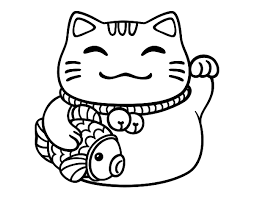 (B)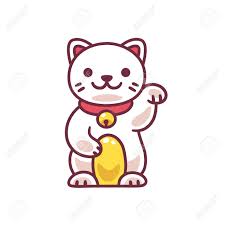 (C)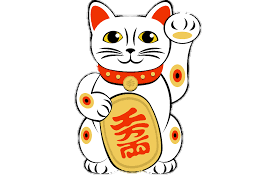 (D)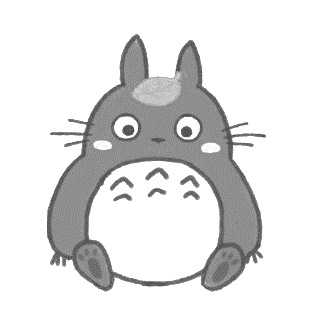 The Fridge-door-effect  Why do we forget easily?Have you ever had the experience of walking to the fridge, opening the door and forgetting what you wanted to take? This is usually called “the fridge-door-effect”. Another situation happens when you are going to say something but can’t remember the words that you need. This is the famous “tip-of-the-tongue phenomenon”. Both the “fridge-door-effect” and “tip-of-the-tongue phenomenon” are deterioration of memory performance. It happens more often for people as they get into their 40’s and 50’s.People easily forget the information that they don’t use within 18 to 30 seconds. If the information is used by the brain in some other ways, it can last for up to several minutes. If we keep using it, it can turn into a long-term memory and will possibly remember for all time.The “fridge-door-effect” happens because of the missing of short-term memory information. On the way from your room to the fridge, you are probably paying attention to something else, and the original focus is then moved out from short-term memory. In this case, when you get to the fridge, you just can’t remember what you were going to take. The “tip-of-the-tongue phenomenon” happens because of a slowdown of memory performance, just like the situation of an old computer. When information processing slows down, the brain will need more time to find the needed information.Besides growing old, lack of sleeping, taking medicine, overworking and being nervous can all lead to deterioration of memory performance. To keep or make our memory performance better, we need to do exercise. It can help both in short and long term memories.effect 效應  situation 情形  memory  記憶力   tongue 舌頭   phenomenon 現象  performance 表現      term 期限   original 本來的   focus 注意聚焦   process 處理   increase 增加